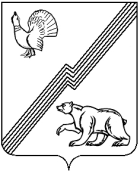 АДМИНИСТРАЦИЯ ГОРОДА ЮГОРСКАХанты-Мансийского автономного округа - ЮгрыПОСТАНОВЛЕНИЕот 15 апреля 2021 года								        № 519-пО внесении изменений в постановление администрации города Югорскаот 14.02.2018 № 420 «Об утверждении административного регламента осуществления муниципального контроля за рациональным использованиеми охраной недр при пользовании недрами для целей разведки и добычи  общераспространенных полезных ископаемых, а также строительства и эксплуатации подземных сооружений местного и регионального значения»В соответствии с Федеральным законом от 26.12.2008 № 294-ФЗ                            «О защите прав юридических лиц и индивидуальных предпринимателей при осуществлении государственного контроля (надзора) и муниципального контроля», постановлением Правительства Ханты-Мансийского автономного округа – Югры от 02.03.2012 № 85-п «О разработке и утверждении административных регламентов осуществления муниципального контроля»:1. Внести в приложение к постановлению администрации города Югорска от 14.02.2018 № 420 «Об утверждении административного регламента осуществления муниципального контроля за рациональным использованием и охраной недр при пользовании недрами для целей разведки и добычи общераспространенных полезных ископаемых, а также строительства и эксплуатации подземных сооружений местного и регионального значения» (с изменениями от 26.09.2018 № 2666) следующие изменения:1.1. Абзац восьмой пункта 2 признать утратившим силу.1.2. Подпункт 4 пункта 5 изложить в следующей редакции:«4) использовать документы и (или) информацию, находящиеся в распоряжении Уполномоченного органа;».1.3. Подпункт 3 пункта 17 признать утратившим силу.1.4. Пункт 27 признать утратившим силу.1.5. В абзацах третьем, пятом, восьмом пункта 31 слова «лесных участков» заменить словом «участков».1.6. В пункте 32 слово «лесному» исключить:1.7. Пункт 39 изложить в следующей редакции:«39. Контроль за исполнением муниципальной функции осуществляется со стороны граждан, юридических лиц и индивидуальных предпринимателей, их объединений и организаций путем направления в адрес Уполномоченного органа:1) предложений о совершенствовании нормативных правовых актов города Югорска, регламентирующих исполнение муниципального контроля;2) сообщений о нарушении установленных требований, недостатках в работе должностных лиц Уполномоченного органа;3) жалоб по фактам нарушения должностными лицами Уполномоченного органа прав, свобод или законных интересов граждан, юридических лиц и индивидуальных предпринимателей, их объединений и организаций.».1.8. В подпункте 2 пункта 43 слова «сведения о месте жительства заявителя – физического лица либо наименование, сведения о месте нахождения заявителя - юридического лица, а также номер (номера) контактного телефона, адрес (адреса) электронной почты (при наличии) и» исключить.1.9. В приложении № 1 слова «- приказом Министерства природных ресурсов и экологии Российской Федерации от 31.08.2015 № 373                            «Об утверждении Порядка оформления и содержания плановых (рейдовых) заданий на проведение плановых (рейдовых) осмотров, обследований лесных участков, порядка оформления результатов таких осмотров, обследований» исключить. 1.10. Приложение № 2 признать утратившим силу.2. Опубликовать постановление в официальном печатном издании города Югорска и разместить на официальном сайте органов местного самоуправления города Югорска.3. Настоящее постановление вступает в силу после его официального опубликования.Глава города Югорска                                                                 А.В. Бородкин